 FORMULARIO DE SOLICITUD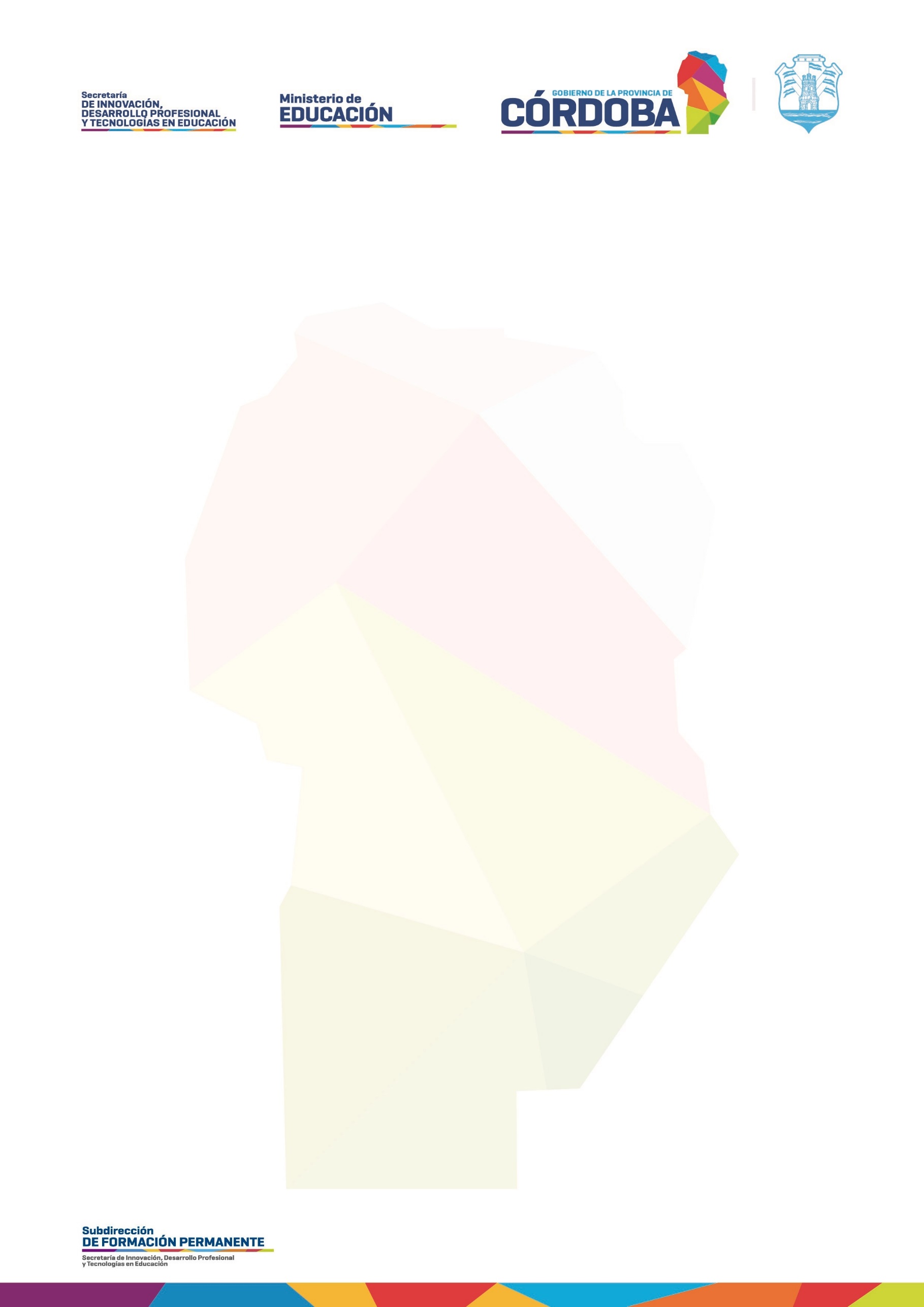 DE DECLARACIÓN DE INTERÉS EDUCATIVO PROVINCIALMemo SEPIyCE 30-15Anexo IPara eventos o acontecimientos organizados por entidades ajenas a la administración pública, ya sean científicos, culturales, de la salud, económicos, históricos, religiosos, deportivos, recreativos, entre otros.INSTRUCCIONES GENERALESA efectos de iniciar su NOTA la presentación deberá respetar el siguiente ordenamiento:Nota de presentación dirigida al Ministro de Educación solicitando la DECLARACIÓN DE INTERÉS EDUCATIVO PROVINCIAL de la propuesta, firmada por el/los Responsable/s de la Institución solicitante, con una antelación mínima de 40 días hábiles a la fecha del evento, con identificación de los organizadores (Art. 2, inc. a, Decreto N° 592/2004).El Formulario de presentación deberá encontrarse COMPLETO según Modelo vigente, no se receptarán formularios incompletos en alguno/s de los campos requeridos y sin las firmas de todos los disertantes/autores involucrados en el desarrollo de la propuesta de referencia, así como del aval institucional correspondienteLa documentación no deberá poseer ningún método de encuadernación que dificulte o impida el simple agregado de folios en su interior (Anillado, tapas duras, etc.).Cada HOJA deberá estar NUMERADA en el margen superior derecho del frente de la página en forma ascendente y correlativa iniciando su numeración con el N° 1.La obtención de la Declaración de Interés Educativo Provincial NO implica el reconocimiento oficial para el otorgamiento del puntaje en las respectivas Juntas de Calificación y/o Clasificación, SALVO lo dispuesto en la Resolución Nº 456/2019 de la Secretaría de Educación en el marco del DECRETO Nº 257/2019.PROYECTOCV DE LOS DISERTANTES Consignar  a continuación,  de cada uno de quienes intervendrán en los encuentros previstos en el evento, una síntesis del CV correspondiente a los 5 últimos años de su trayectoria profesional resaltando el vínculo con la temática que abordará. El resumen de cada participantes no excederá los 200 caracteres. CARÁTULA SOLICITUD DECLARATORIA DE INTERÉS EDUCATIVO PROVINCIALCARÁTULA SOLICITUD DECLARATORIA DE INTERÉS EDUCATIVO PROVINCIALCARÁTULA SOLICITUD DECLARATORIA DE INTERÉS EDUCATIVO PROVINCIALCARÁTULA SOLICITUD DECLARATORIA DE INTERÉS EDUCATIVO PROVINCIALCARÁTULA SOLICITUD DECLARATORIA DE INTERÉS EDUCATIVO PROVINCIALCARÁTULA SOLICITUD DECLARATORIA DE INTERÉS EDUCATIVO PROVINCIALCARÁTULA SOLICITUD DECLARATORIA DE INTERÉS EDUCATIVO PROVINCIALNOMBRE DE LA INSTITUCIÓN SOLICITANTENOMBRE DE LA INSTITUCIÓN SOLICITANTENOMBRE DE LA INSTITUCIÓN SOLICITANTENOMBRE DE LA INSTITUCIÓN SOLICITANTENÚMERO OFERENTENÚMERO OFERENTENÚMERO OFERENTECarga Horaria TOTAL (en Horas Reloj)No gratuito para los participantes  $$Gratuito para los participantesTÍTULO DE LA ACTIVIDAD/EVENTOTÍTULO DE LA ACTIVIDAD/EVENTOTÍTULO DE LA ACTIVIDAD/EVENTOTÍTULO DE LA ACTIVIDAD/EVENTOTÍTULO DE LA ACTIVIDAD/EVENTOTÍTULO DE LA ACTIVIDAD/EVENTOTÍTULO DE LA ACTIVIDAD/EVENTOModalidad Educativa de las instituciones de destino (LEY 26.206 ARTÍCULO 17): Coloque X donde correspondaModalidad Educativa de las instituciones de destino (LEY 26.206 ARTÍCULO 17): Coloque X donde correspondaModalidad Educativa de las instituciones de destino (LEY 26.206 ARTÍCULO 17): Coloque X donde correspondaModalidad Educativa de las instituciones de destino (LEY 26.206 ARTÍCULO 17): Coloque X donde correspondaModalidad Educativa de las instituciones de destino (LEY 26.206 ARTÍCULO 17): Coloque X donde correspondaModalidad Educativa de las instituciones de destino (LEY 26.206 ARTÍCULO 17): Coloque X donde correspondaEducación COMÚNEducación EspecialEducación Intercultural BilingüeEducación Técnico ProfesionalLa Educación Permanente de Jóvenes y AdultosEducación en Contextos de Privación de LibertadEducación ArtísticaEducación RuralEducación Domiciliaria y HospitalariaNivel Educativo de las instituciones de destino (LEY 26.206 ARTÍCULO 17):  Coloque X donde correspondaNivel Educativo de las instituciones de destino (LEY 26.206 ARTÍCULO 17):  Coloque X donde correspondaNivel Educativo de las instituciones de destino (LEY 26.206 ARTÍCULO 17):  Coloque X donde correspondaNivel Educativo de las instituciones de destino (LEY 26.206 ARTÍCULO 17):  Coloque X donde correspondaNivel Educativo de las instituciones de destino (LEY 26.206 ARTÍCULO 17):  Coloque X donde correspondaEducación Inicial Educación SecundariaOtros (detallar)Educación PrimariaEducación SuperiorDestinatarios (Coloque X donde corresponda)Destinatarios (Coloque X donde corresponda)Destinatarios (Coloque X donde corresponda)Destinatarios (Coloque X donde corresponda)ADocentes en actividad que se desempeñen en el sistema educativo provincial.Se encuentran actualmente en actividadBProfesionales no docentes en actividad que se desempeñan en el sistema educativo provincial. Se encuentran actualmente en actividadCDocentes y/o Profesionales no docentes que aspiran a desempeñar nuevos roles Profesionales. Se encuentran actualmente en actividadDProfesionales no Docentes que Aspiran a ingresar a la docenciaNo se encuentran en actividad EDocentes aspirantes a ingresar al Sistema EducativoNo se encuentran en actividad FOtros (detallar)No se encuentran en actividad RESPONSABLE ACADÉMICO INSTITUCIONALApellido y NombreDNILugar y FechaSello de la Institución                                            Firma de la AutoridadANTECEDENTES DE LA INSTITUCIÓN ORGANIZADORADESTINATARIOSDetallar los destinatarios de la propuesta para la que se solicita declaratoria de interés. RESUMEN DEL EVENTOEn un texto no superior a 400 palabras, elaborar un resumen que contenga la enunciación de la temática a abordar, la identificación del/de los problema/s, necesidad/es y demanda/s que originan el proyecto,  la importancia de su ejecución, así como una breve descripción de la capacitación que se desarrollaráFUNDAMENTACIÓNExplicitar por qué se considera de interés en el sistema educativo provincial. Se sugiere prestar especial atención a este ítem. Deberá tenerse en cuenta lo previsto por las Normativas vigentes:  “...adecuación a los lineamientos pedagógicos y a las prioridades de la política educativa fijada por el Gobierno Provincial.” (R.M. Nro. 402/2004).“... fortalecer el desarrollo profesional de los docentes de todos los niveles y modalidades” (L.E.N. Nro. 26.206/2006 y Ley de Educación Provincial Nro. 9870).“...contribuir específicamente a la formación profesional de los docentes” (R.M. Nro. 523/2008) Explicitar por qué se considera de interés en el sistema educativo provincial. Se sugiere prestar especial atención a este ítem. Deberá tenerse en cuenta lo previsto por las Normativas vigentes:  “...adecuación a los lineamientos pedagógicos y a las prioridades de la política educativa fijada por el Gobierno Provincial.” (R.M. Nro. 402/2004).“... fortalecer el desarrollo profesional de los docentes de todos los niveles y modalidades” (L.E.N. Nro. 26.206/2006 y Ley de Educación Provincial Nro. 9870).“...contribuir específicamente a la formación profesional de los docentes” (R.M. Nro. 523/2008) Explicitar por qué se considera de interés en el sistema educativo provincial. Se sugiere prestar especial atención a este ítem. Deberá tenerse en cuenta lo previsto por las Normativas vigentes:  “...adecuación a los lineamientos pedagógicos y a las prioridades de la política educativa fijada por el Gobierno Provincial.” (R.M. Nro. 402/2004).“... fortalecer el desarrollo profesional de los docentes de todos los niveles y modalidades” (L.E.N. Nro. 26.206/2006 y Ley de Educación Provincial Nro. 9870).“...contribuir específicamente a la formación profesional de los docentes” (R.M. Nro. 523/2008) OBJETIVOS DE LA ACTIVIDAD/EVENTOOBJETIVOS DE LA ACTIVIDAD/EVENTOPROGRAMA DE ACTIVIDADES – presentar la Dinámica prevista, temario, duración, entre otros.Detallar los horarios teniendo en cuenta que en la totalidad de horas NO debe sumar: el tiempo destinado a: ACREDITACIÓN, REFRIGERIOS O EVENTOS CULTURALES entre otros. DISERTANTES Deberán consignarse en la siguiente tabla los datos correspondientes a quienes intervendrán en los encuentros previstos en el evento, adjuntando una síntesis del Curriculum Vitæ correspondiente a los 5 últimos años de su trayectoria profesional.DISERTANTES Deberán consignarse en la siguiente tabla los datos correspondientes a quienes intervendrán en los encuentros previstos en el evento, adjuntando una síntesis del Curriculum Vitæ correspondiente a los 5 últimos años de su trayectoria profesional.DISERTANTES Deberán consignarse en la siguiente tabla los datos correspondientes a quienes intervendrán en los encuentros previstos en el evento, adjuntando una síntesis del Curriculum Vitæ correspondiente a los 5 últimos años de su trayectoria profesional.DISERTANTES Deberán consignarse en la siguiente tabla los datos correspondientes a quienes intervendrán en los encuentros previstos en el evento, adjuntando una síntesis del Curriculum Vitæ correspondiente a los 5 últimos años de su trayectoria profesional.APELLIDO Y NOMBRESAPELLIDO Y NOMBRESDNIHoras reloj12...LUGARFORMA DE FINANCIACIÓN DE LAS ACTIVIDADES/EVENTO